REQUERIMENTO Nº 1393/2018Requer informações acerca de castração no Centro de Controle de Zoonozes, no município de Santa Bárbara d´Oeste.Senhor Presidente,Senhores Vereadores, CONSIDERANDO que o Poder Legislativo Municipal, através de seus membros legalmente eleitos pela população, tem como uma de suas atribuições fiscalizarem o Poder Executivo Municipal no âmbito de seus atos;CONSIDERANDO que, o Centro de Zoonozes do município de Santa Barbara d´ Oeste  abriga mais de 50 (cinquenta) animais em sua  unidade e realiza doações.REQUEIRO que, nos termos do Art. 10, Inciso X, da Lei Orgânica do município de Santa Bárbara d’Oeste, combinado com o Art. 63, Inciso IX, do mesmo diploma legal, seja oficiado o Excelentíssimo Senhor Prefeito Municipal para que encaminhe a esta Casa de Leis as seguintes informações: 1º) Até a data de 31 de outubro de 2018 quantos animais encontram-se abrigados no Centro de Zoonozes do município? 2º) Todos os animais estão castrados?3º) Caso a resposta ao item 2º seja negativa, a partir do momento que o animal é doado é realizada a castração? 4º) Em caso que o adotante  queira adotar o animal, porem não queira o animal castrado, existe a possibilidade da adoção ser autorizada no Centro de Zoonozes sem a castração? 5º) Recentemente foi realizada doação de animais pelo Centro de Zoonozes do município de Santa Barbara d´ Oeste  sem castração? Sendo a resposta positiva, por qual motivo? 6º) Outras informações que julgar relevantes.Plenário “Dr. Tancredo Neves”, em 08 de novembro de 2018.JESUS VENDEDOR-Vereador / Vice Presidente-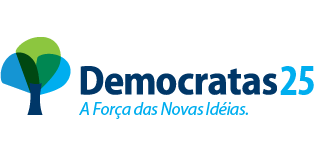 